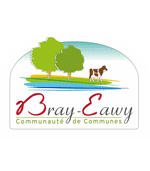 Planning prévisionnel pouvant être amené à évoluer et être modifié en fonction des besoins et envies des enfants.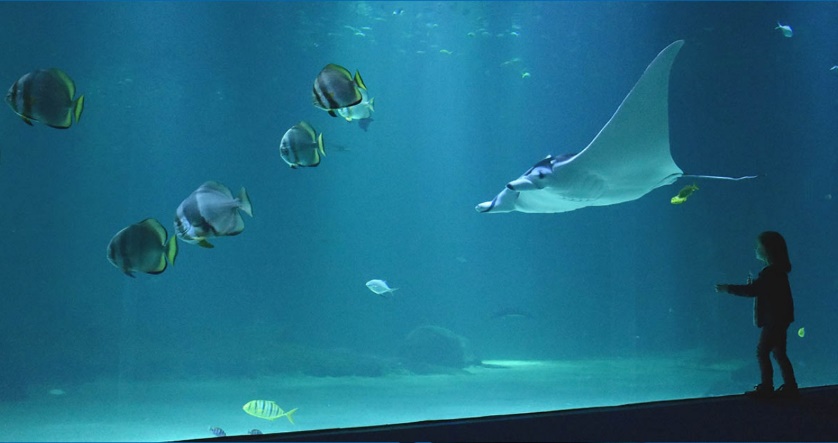 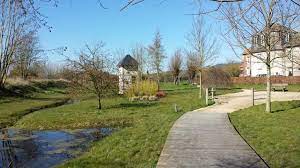 Planning du 24 Octobre au 4 Novembre 2022ALSH Mesnières-en-Bray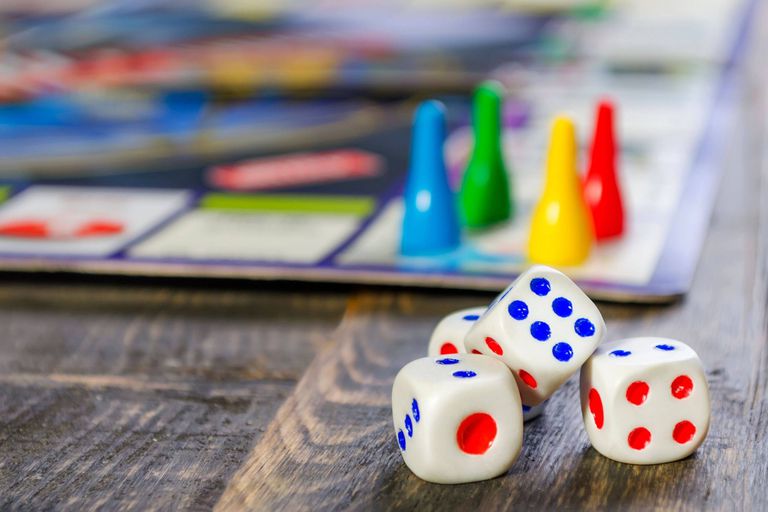 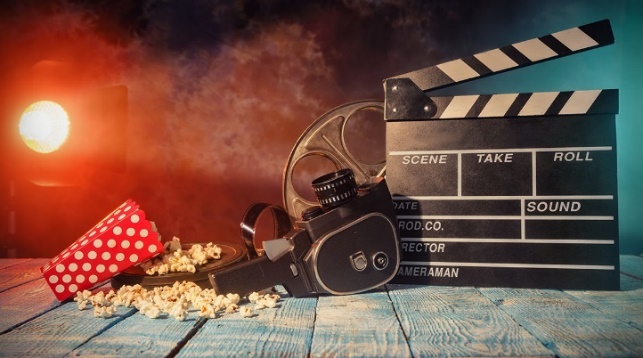                Du 24 Octobre au 28 Octobre               Du 31 Octobre au 4 NovembrePlanning du 24 Octobre au 4 Novembre 2022ALSH Mesnières-en-Bray               Du 24 Octobre au 28 Octobre               Du 31 Octobre au 4 NovembrePlanning du 24 Octobre au 4 Novembre 2022ALSH Mesnières-en-Bray               Du 24 Octobre au 28 Octobre               Du 31 Octobre au 4 NovembrePlanning du 24 Octobre au 4 Novembre 2022ALSH Mesnières-en-Bray               Du 24 Octobre au 28 Octobre               Du 31 Octobre au 4 NovembreLUNDIBalade sur l’avenue verte au lavoir et jeux dans le parc du château Promenade dans les rues du village déguiséGouter spécial HalloweenPromenade dans les rues du village déguiséGouter spécial HalloweenMARDICinémaJour férié Jour férié   MERCREDIJeux d’extérieurActivité manuelle (Cabane en carton)Jeux de sociétéPromenade au plan d’eau et autour de la chapelle Radegonde Gouter à la crêperie Promenade au plan d’eau et autour de la chapelle Radegonde Gouter à la crêperie JEUDIJeux à la salle des fêtes, omnisportGouter cabaret PoneyPoneyVENDREDIBowlingZOO D’AMIENSZOO D’AMIENS